Strategic Planning Forum Group one Framing Questions:How can we improve first semester retention rates?What are some steps we can take to improve student career planning when students first enroll?How can we strengthen our student data management systems to understand student intent and improve graduation rates?How can we infuse student life with faculty toward helping students make connections to faculty outside of the classroom? Group Two Framing Questions: How do we set the bar higher to increase student expectations? How do we help our students meet those increased expectations?What are the opportunities and threats to current and potential distance learning courses and programs?Please share your ideas about how we can streamline/accelerate our degree programs.How can we improve alignment with our K-12 and University partners?How do we continue to engage communities of interest to help us to evolve and stay relevant? Group Three Framing Questions: How can we improve our business processes in the following areas?PayrollTravelPurchasingPlease share your ideas for sustaining and increasing program and college funding.How can we improve faculty and staff development? How do we increase participation in faculty and staff development? What types of facilities will be needed in the next 10 to 15 years? How should we maintain and improve existing facilities? 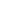 Group Four Framing Questions: How can we better utilize the technology infrastructure (networks, computers, media) that we already have?What technological advances will impact higher education in the future? How can we prepare for technology change?How can we improve technology and business process training? How can users utilize training to improve job performance?How and to what extent can we use technology to get UHMC involved in applied research projects? 